List of tables:Table S1. Taxonomical classification, habitat, feeding behavior and identifying characters of fish species collected from Dimna Lake, India.Table S2. Operating condition for AAS (model: Avanta, GBC, Australia).Fig. F1. Lateral view of a fish showing (a) Morphological (b) Anatomical features and (c) Photographs of six fish species collected from Dimna Lake, Jamshedpur, India. . DF = dorsal fin, ADF = adipose fin, CF = caudal fin, LL = lateral line, AF = anal fin, PF = pelvic fin, PCF = pectoral fin, BL = barbells, A = total length, B = standard length, C = snout length, D = body depth.Table S1. Taxonomical classification, habitat, feeding behavior and identifying characters of fish species collected from Dimna Lake, IndiaTable S2. Operating condition for AAS (model: Avanta, GBC, Australia). 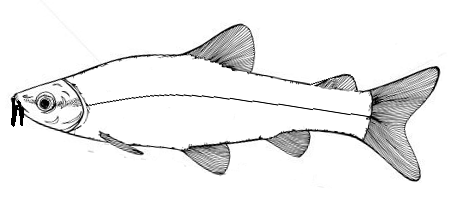 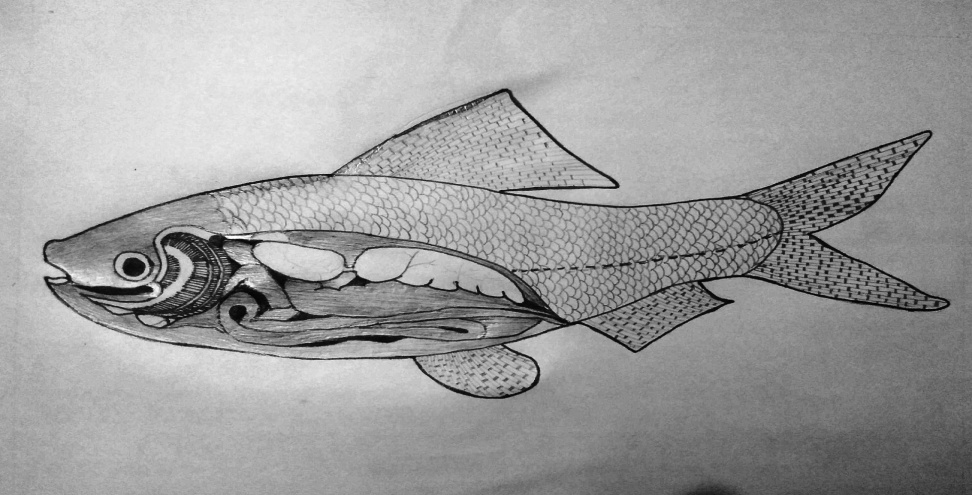 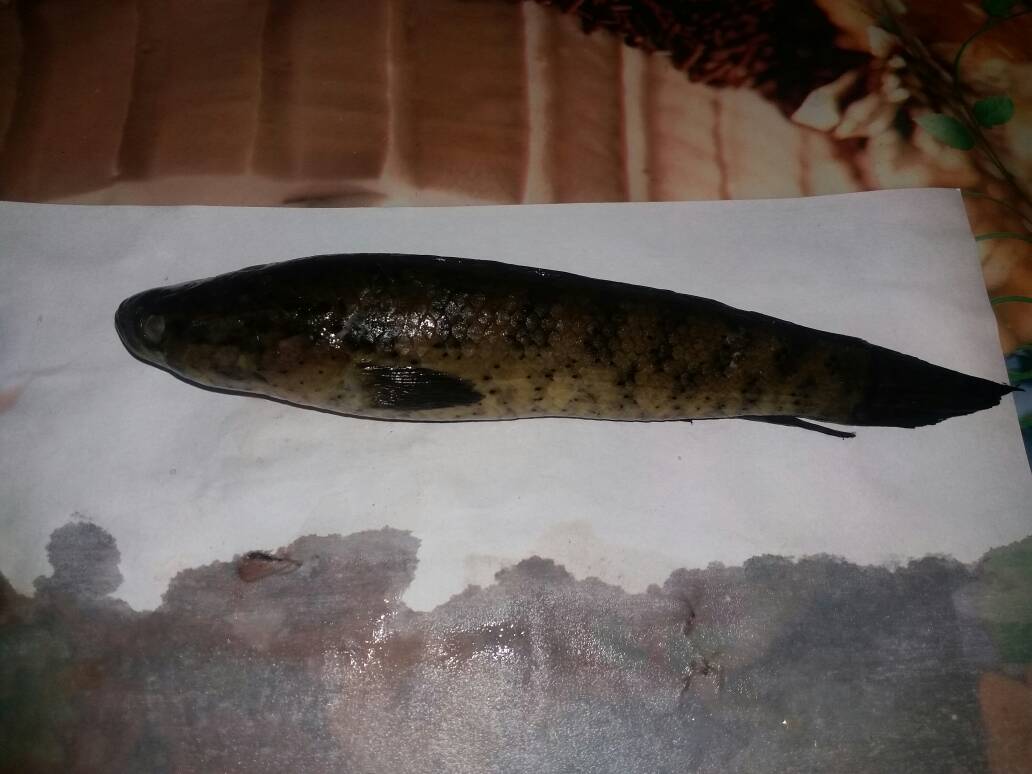 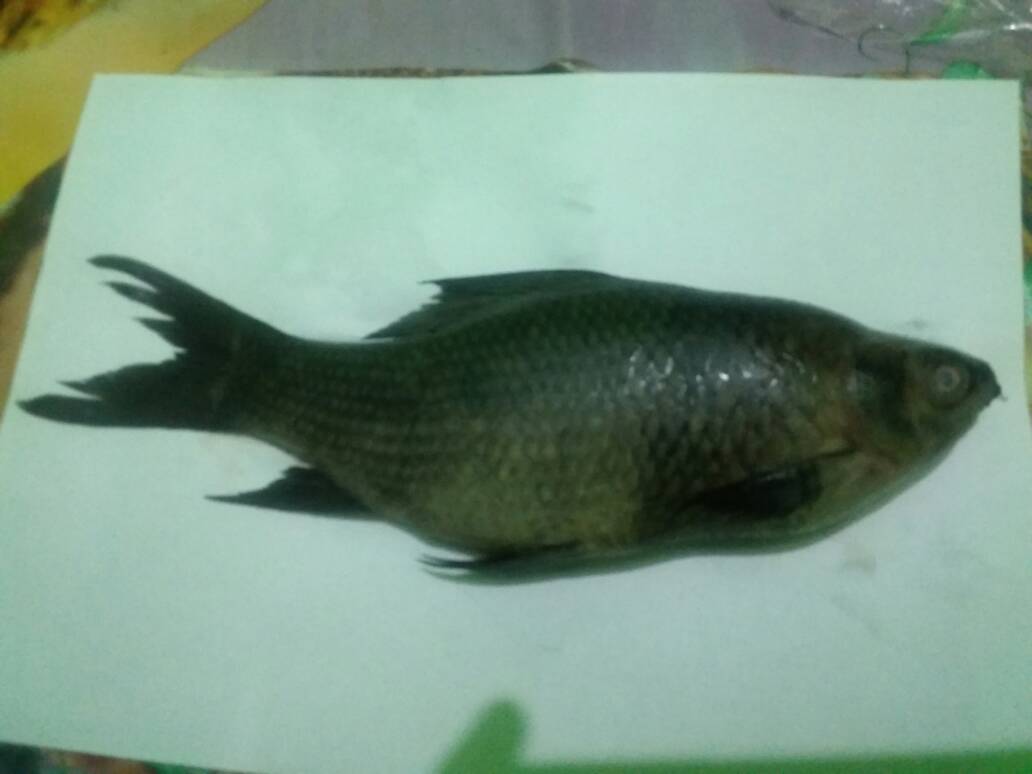 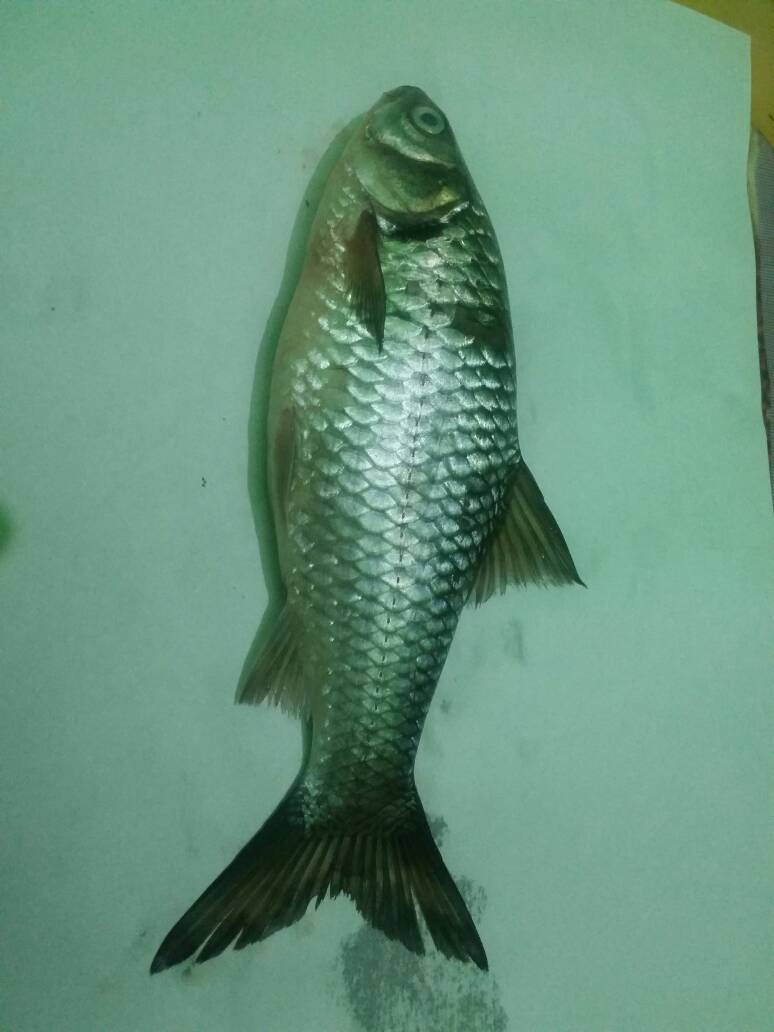 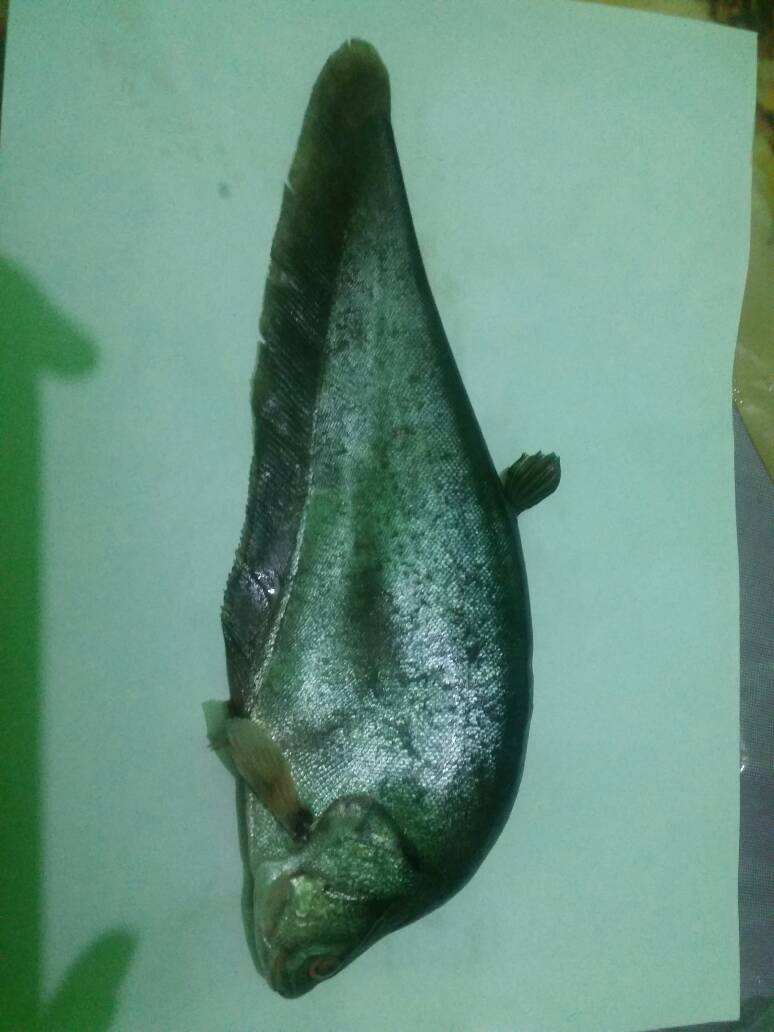 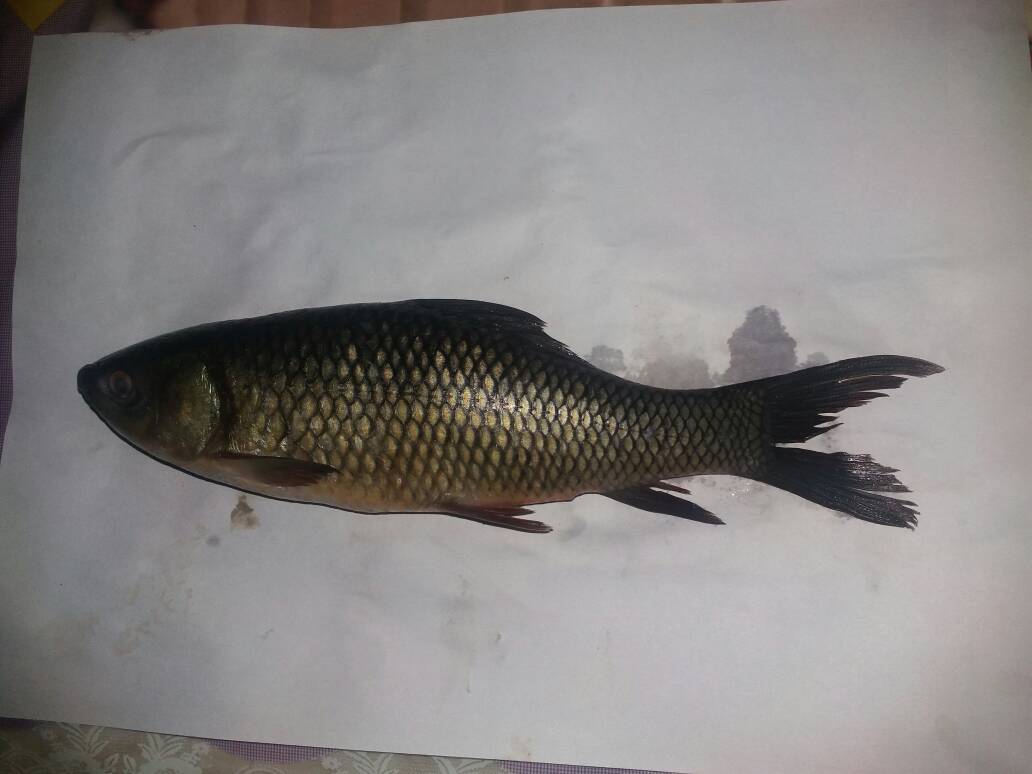 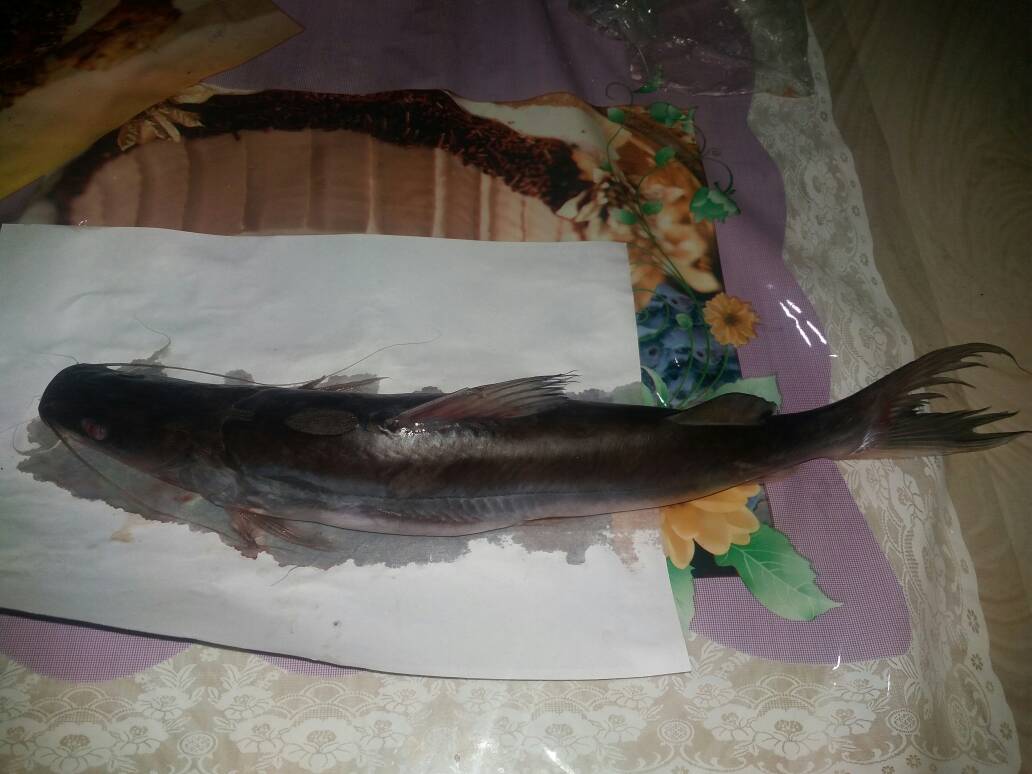 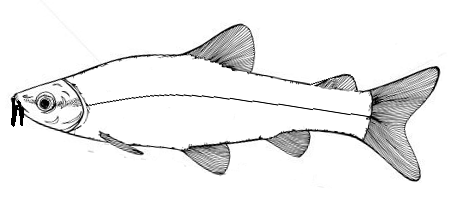 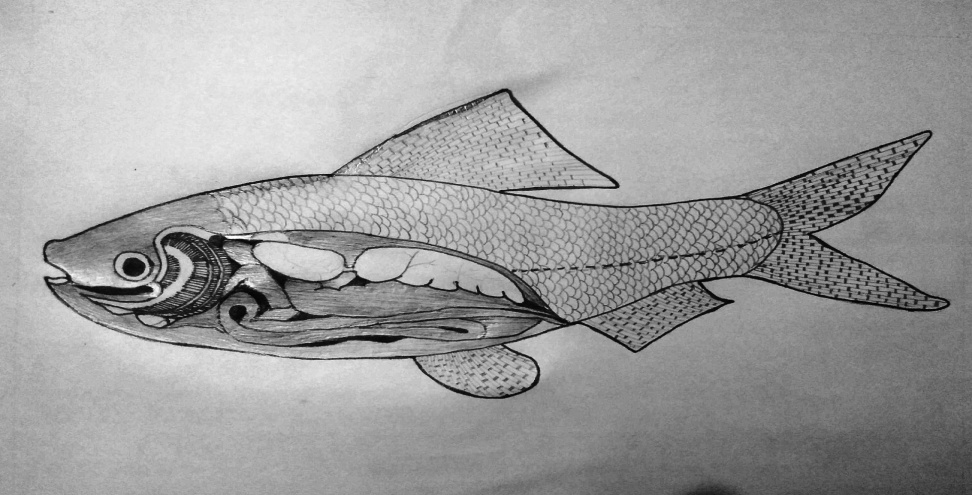 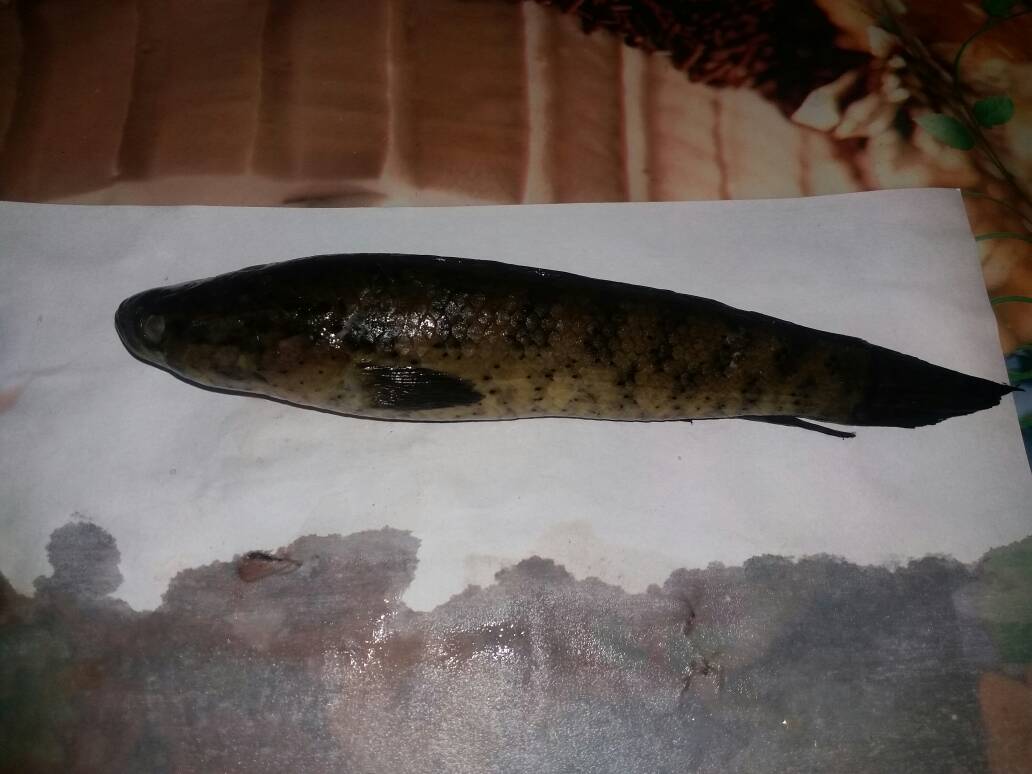 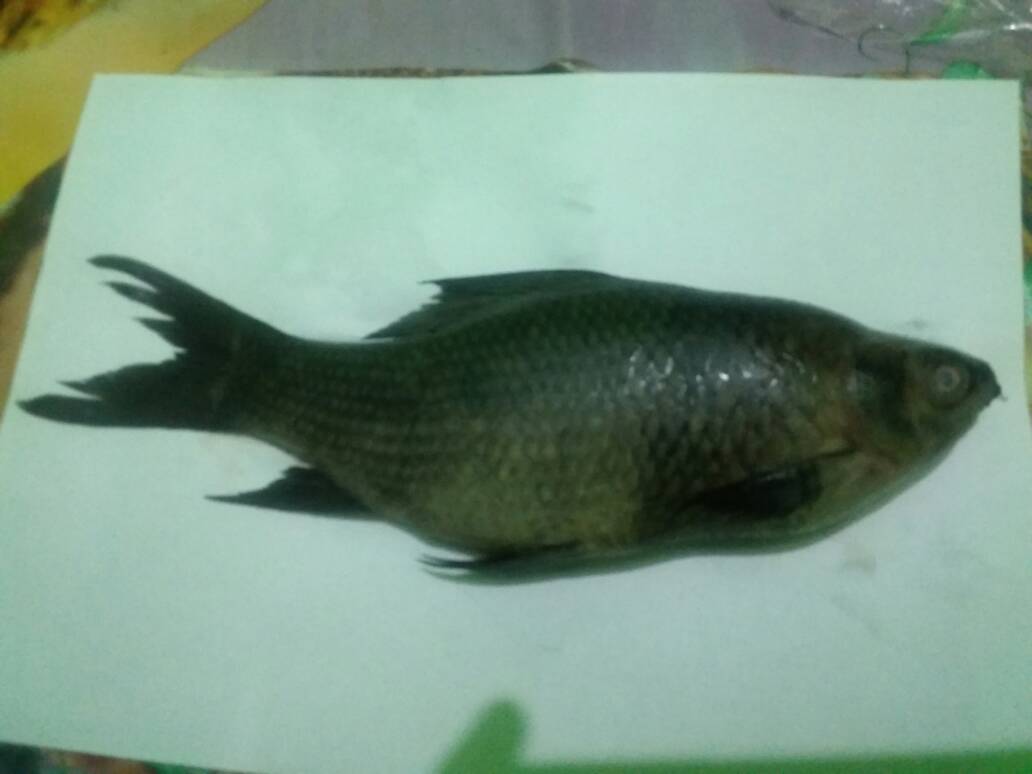 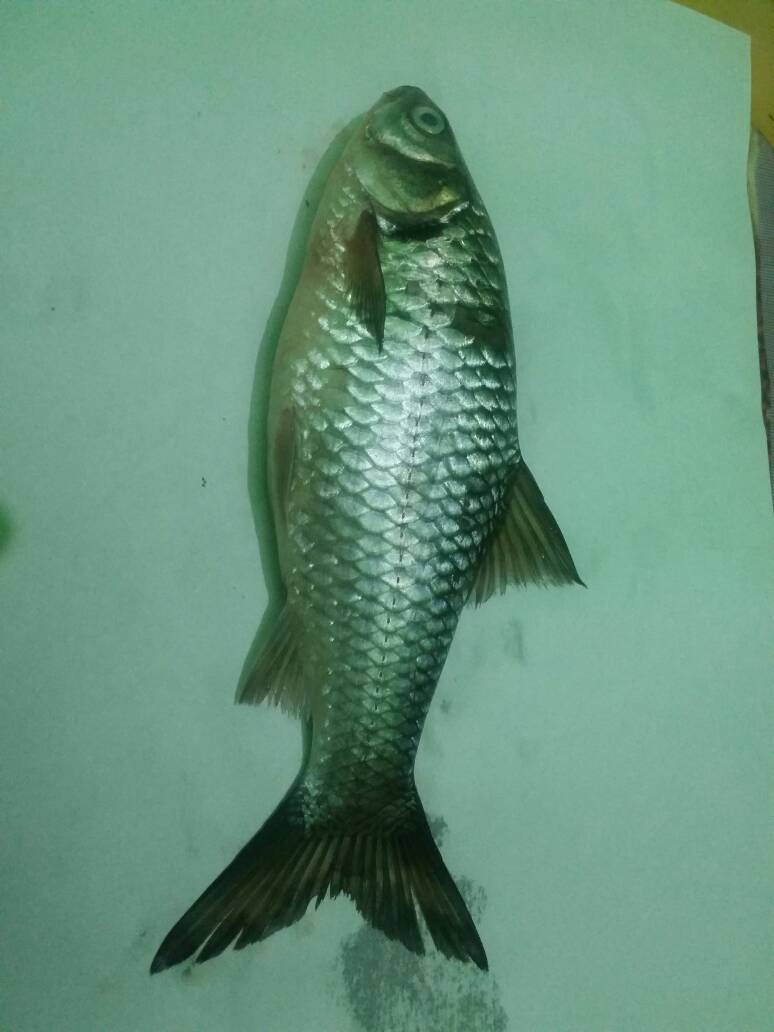 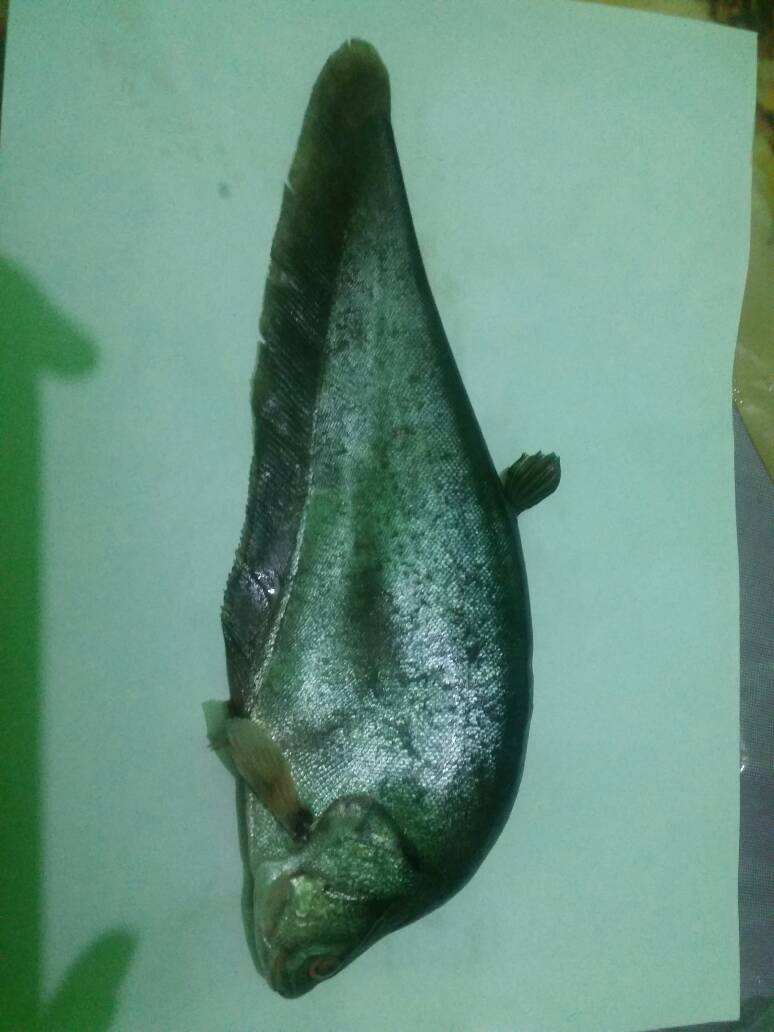 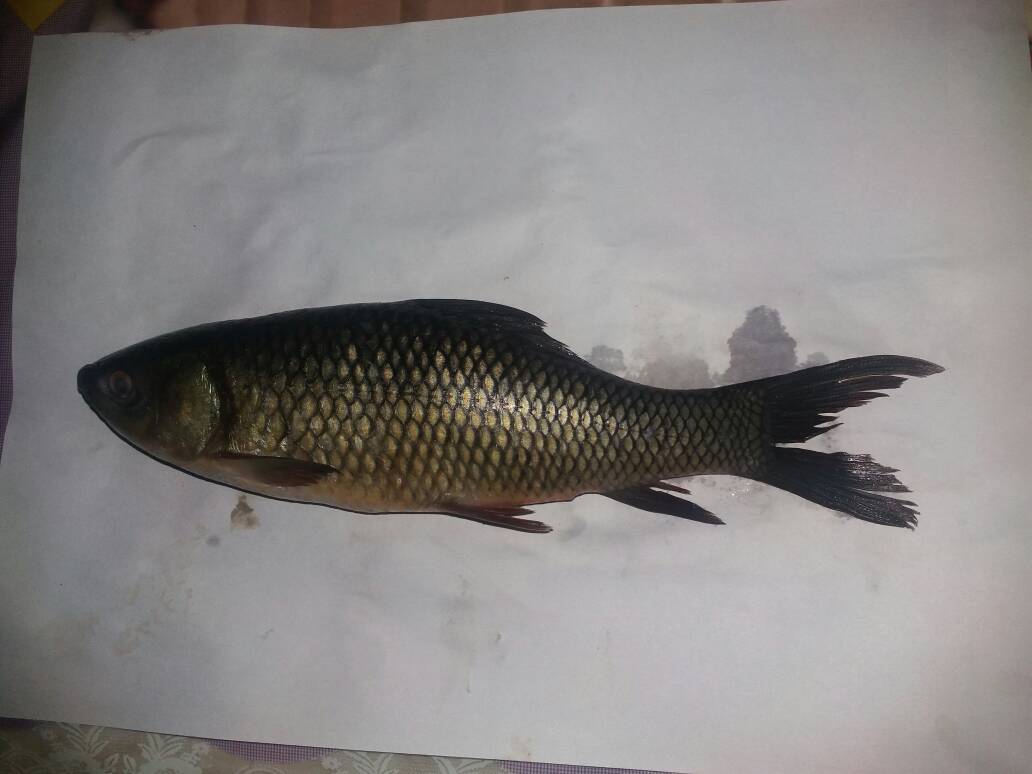 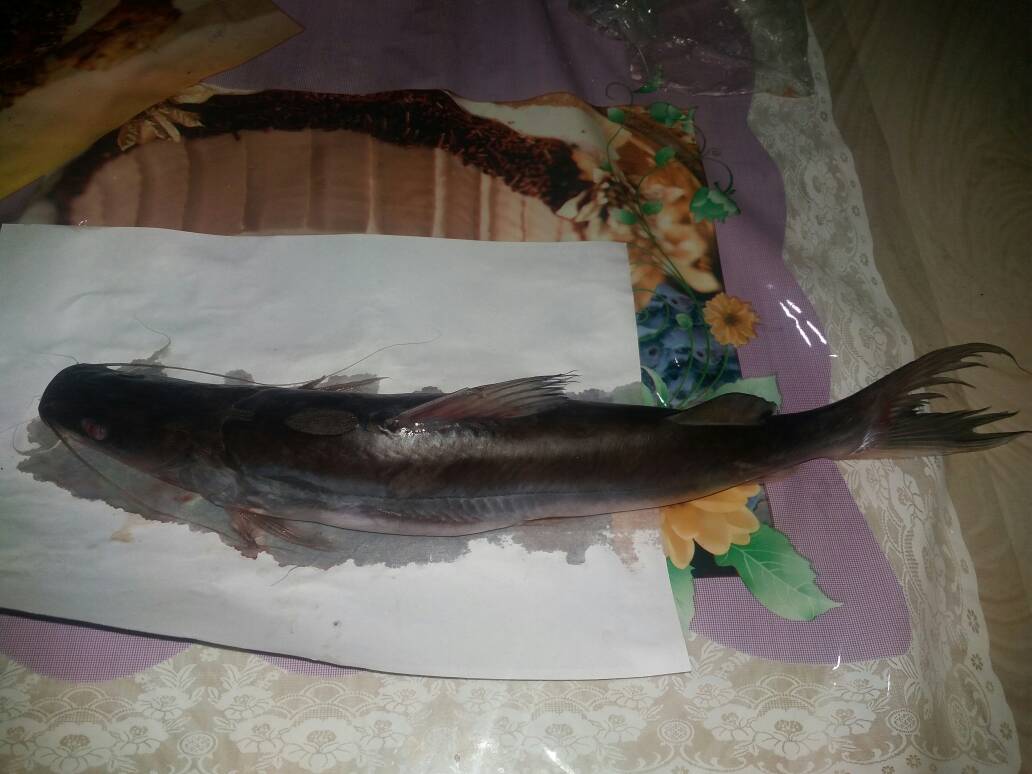 *Italic letter: Genus name, species name.Fig. S3. Lateral view of a fish showing (a) Morphological (b) Anatomical features and (c) Photographs of six fish species collected from Dimna Lake, Jamshedpur, India. DF = dorsal fin, ADF = adipose fin, CF = caudal fin, LL = lateral line, AF = anal fin, PF = pelvic fin, PCF = pectoral fin, BL = barbells, A = total length, B = standard length, C = snout length, D = body depth.OrderFamilySpeciesLocal nameHabitatFeeding behaviourIdentifying characters ( Rao 1989; Jayaram 1981)CypriniformesCyprinidaeLabeo calbasu(Hamilton, 1822)KalabakusFound in slow-moving freshwater rivers and pondsBottom feeder and omnivorous that feeds on plants, small insects, filamentous algae, and diatoms.Body moderately elongated, round abdomen.Caudal fin deeply forked.Lips thick, fleshy, fringed, covering both jaws, continuous at an angle of mouth forming a labial fold.Simple, unbranched rays in dorsal fin two, 13 – 18 dorsal fin rays.No. of lateral line scales varies from 38 – 47.Two pairs of maxillary barbels are present.Scales between lateral line and pelvic fin base 5 ½ - 6.CypriniformesCyprinidaePuntius ticto(Hamilton, 1822)PuthiFound in mountain and sub-mountain region, and floodplains Omnivorous, feeds on worms, insects and other small invertebrates, as well as plant material and organic detritus.Body moderately elongated, deep, compressed.Barbells absent.Dorsal spines strong, osseous, serrated.Lateral line scales less than 30.No vertical black color band.Branched rays in the dorsal fin eight (8) about 12 rows of transverse scales.Body depth 3 to 3.5 in total length.Incomplete lateral line. Predorsal scales 11, 4 or 5 rows of scales between lateral line and pelvic fin.Osteoglossiformes  NotopteridaeNotopterus notopterus(Pallas, 1769)PhalatInhabits fresh and brackish waters, and appears to thrive well in lentic water Bottomfeeder, carnivorous, feeds on small organisms,insects and crustaceans.Commonly known as Phalat.Body oblong, laterally compressed.Long and taper caudal region.Maxillaries well toothed forming the greater part of the upper jaw.Maxilla and pre-maxilla firmly bound together and have restricted mobility.Anal fin long, confluent with caudal fin.The gap of mouth not extending beyond the hind edge of orbit.CypriniformesCyprinidaeLabeo rohita(Hamilton, 1822)RohuInhabitant of freshwater rivers and pondsBottom feeder, omnivorous and prefers to feed on plant matter including decaying vegetationBody moderately elongated, head large and round abdomen.Dorsal fin rays 13 – 18. Lateral line scales 38 – 47. Simple, unbranched rays in dorsal fin three or four.Breeding season monsoon.Snout not truncated without any lateral lobe.Overlapping scales between lateral line and pelvic fin base 6 – 6 ½. PerciformesChannidaeChanna punctatus(Bloch, 1793)GaraiPrefers stagnant water bodies, also found in rice fields and irrigation channelsOmnivorous feeds on insects, mollusks, annelids and crustaceans and also plant matter Body elongated, subcylindrical anteriorly.Lateral line abruptly curved or almost interrupted.Cephalic pits present.Four or five scales between orbit and angle of preopercle, 12 or 13 predorsal scales.Pelvic fin more than half length of the pectoral fin. Pectoral fin plain and near to pelvic fin.Gill four, gill membranes connected beneath isthmus.SiluriformesBagridaeAorichthys seenghala (Sykes, 1839)TengraInhabits large lakes and riversCarnivorous, feeds on fishes, insects, prawns, mollusks, amphibians, and crabsBody elongated, round snout, occipital process present, toothed mouth.Scales absent.First pectoral and dorsal rays modified as the hard pungent spine. Adipose dorsal fin present.Nostril wide apart, separated by some external space.Dorsal spine present. Anal fin with 8 – 16 rays.Gill membrane free from each other and also from the isthmus.Four pairs of barbels are present, maxillary barbell elongated, extended beyond the pelvic, mandibular barbell is small.ElementMinimum Detection Limit (mg/kg)wavelength (nm)Silt (nm)ModeGases usedStandards prepared (mg/l)Absorbance (mean)As3.0E-04193.70.7FlameNitrous oxide20 (µg/l)  0.075As3.0E-04193.70.7FlameNitrous oxide40 (µg/l)  0.151As3.0E-04193.70.7FlameNitrous oxide60 (µg/l)  0.277Cd4.0E-03228.80.7FlameNitrous oxide0.5 (mg/l)0.028Cd4.0E-03228.80.7FlameNitrous oxide2.5 (mg/l)0.134Cd4.0E-03228.80.7FlameNitrous oxide5.0 (mg/l)0.292Cr3.0E-03357.90.7FlameNitrous oxide0.5 (mg/l)0.034Cr3.0E-03357.90.7FlameNitrous oxide2.5 (mg/l)0.157Cr3.0E-03357.90.7FlameNitrous oxide5.0 (mg/l)0.235Cu1.0E-03324.80.7FlameNitrous oxide0.5 (mg/l)0.224Cu1.0E-03324.80.7FlameNitrous oxide1.0 (mg/l)0.586Cu1.0E-03324.80.7FlameNitrous oxide2.5 (mg/l)0.825Hg1.0E-04253.70.7Cold vapour process-20 (µg/l)  0.005Hg1.0E-04253.70.7Cold vapour process-40 (µg/l)  0.017Hg1.0E-04253.70.7Cold vapour process-60 (µg/l)  0.024Pb1.0E-02283.30.7FlameNitrous oxide0.5 (mg/l)0.021Pb1.0E-02283.30.7FlameNitrous oxide2.5 (mg/l)0.127Pb1.0E-02283.30.7FlameNitrous oxide5.0 (mg/l)0.222Zn5.0E-03213.90.7FlameNitrous oxide1.0 (mg/l)0.238Zn5.0E-03213.90.7FlameNitrous oxide2.5 (mg/l)0.332Zn5.0E-03213.90.7FlameNitrous oxide5.0 (mg/l)0.752